Vnější ekonomické vztahyDalší zlepšení vnější rovnováhy jak rekordním přebytkem běžného účtu platební bilance, tak vzájemným započtením přebytků a deficitů v jejích dalších složkách Další zlepšení vnější rovnováhy jak rekordním přebytkem běžného účtu platební bilance, tak vzájemným započtením přebytků a deficitů v jejích dalších složkách Silný růst české ekonomiky v prvních dvou čtvrtletích 2015 byl doprovázen dalším zlepšením její vnější rovnováhy – pololetní výsledek vnějších ekonomických vztahů byl ve znamení rekordního přebytku běžného účtu platební bilance ve výši 95,8 mld. korun, což představovalo 4,4 % nominálního HDP a 1,5 % v anualizovaném vyjádření. Spolu s přebytkem na kapitálovém účtu tak mohl být „ufinancovatelný“ hluboký deficit na účtu finančním způsobený především růstem devizových rezerv. Silný růst české ekonomiky v prvních dvou čtvrtletích 2015 byl doprovázen dalším zlepšením její vnější rovnováhy – pololetní výsledek vnějších ekonomických vztahů byl ve znamení rekordního přebytku běžného účtu platební bilance ve výši 95,8 mld. korun, což představovalo 4,4 % nominálního HDP a 1,5 % v anualizovaném vyjádření. Spolu s přebytkem na kapitálovém účtu tak mohl být „ufinancovatelný“ hluboký deficit na účtu finančním způsobený především růstem devizových rezerv. Silný růst české ekonomiky v prvních dvou čtvrtletích 2015 byl doprovázen dalším zlepšením její vnější rovnováhy – pololetní výsledek vnějších ekonomických vztahů byl ve znamení rekordního přebytku běžného účtu platební bilance ve výši 95,8 mld. korun, což představovalo 4,4 % nominálního HDP a 1,5 % v anualizovaném vyjádření. Spolu s přebytkem na kapitálovém účtu tak mohl být „ufinancovatelný“ hluboký deficit na účtu finančním způsobený především růstem devizových rezerv. Samotné 2. čtvrtletí historicky poprvé s přebytkem běžného účtu vlivem nižšího odlivu prvotních důchodů…,Samotné 2. čtvrtletí historicky poprvé s přebytkem běžného účtu vlivem nižšího odlivu prvotních důchodů…,Pololetní příjmy běžného účtu přesahovaly jeho výdaje sice již čtvrtý rok v řadě, ovšem poprvé se objevil přebytek v samotném 2. čtvrtletí (3,1 mld. korun). To bývá schodkové hlavně vlivem odlivu prvotních důchodů (především dividend) patrného zejména ve druhých čtvrtletích (po rozhodnutích valných hromad firem pod zahraniční kontrolou). K tomu však podle dat ke konci června 2015 došlo v podstatně menší míře, když čistý odliv prvotních důchodů (-96,7 mld. korun) byl jen asi na třech čtvrtinách srovnatelné úrovně roku 2014. Navíc při faktickém zachování přebytku v obchodech se zbožím a službami v meziročním srovnání (182 mld. korun, když bilance služeb s 39,8 mld. zůstala fakticky na úrovni průměrného pololetního přebytku za předchozích pět let) a významném zlepšení salda druhotných důchodů (především díky vývoji v 1. čtvrtletí činil pololetní přebytek 10,6 mld. proti -2,8 mld. korun srovnatelného období 2014) dosáhlo v úhrnu převýšení příjmů běžného účtu platební bilance nad jeho výdaji historicky nejlepšího pololetního výsledku.Pololetní příjmy běžného účtu přesahovaly jeho výdaje sice již čtvrtý rok v řadě, ovšem poprvé se objevil přebytek v samotném 2. čtvrtletí (3,1 mld. korun). To bývá schodkové hlavně vlivem odlivu prvotních důchodů (především dividend) patrného zejména ve druhých čtvrtletích (po rozhodnutích valných hromad firem pod zahraniční kontrolou). K tomu však podle dat ke konci června 2015 došlo v podstatně menší míře, když čistý odliv prvotních důchodů (-96,7 mld. korun) byl jen asi na třech čtvrtinách srovnatelné úrovně roku 2014. Navíc při faktickém zachování přebytku v obchodech se zbožím a službami v meziročním srovnání (182 mld. korun, když bilance služeb s 39,8 mld. zůstala fakticky na úrovni průměrného pololetního přebytku za předchozích pět let) a významném zlepšení salda druhotných důchodů (především díky vývoji v 1. čtvrtletí činil pololetní přebytek 10,6 mld. proti -2,8 mld. korun srovnatelného období 2014) dosáhlo v úhrnu převýšení příjmů běžného účtu platební bilance nad jeho výdaji historicky nejlepšího pololetního výsledku.Pololetní příjmy běžného účtu přesahovaly jeho výdaje sice již čtvrtý rok v řadě, ovšem poprvé se objevil přebytek v samotném 2. čtvrtletí (3,1 mld. korun). To bývá schodkové hlavně vlivem odlivu prvotních důchodů (především dividend) patrného zejména ve druhých čtvrtletích (po rozhodnutích valných hromad firem pod zahraniční kontrolou). K tomu však podle dat ke konci června 2015 došlo v podstatně menší míře, když čistý odliv prvotních důchodů (-96,7 mld. korun) byl jen asi na třech čtvrtinách srovnatelné úrovně roku 2014. Navíc při faktickém zachování přebytku v obchodech se zbožím a službami v meziročním srovnání (182 mld. korun, když bilance služeb s 39,8 mld. zůstala fakticky na úrovni průměrného pololetního přebytku za předchozích pět let) a významném zlepšení salda druhotných důchodů (především díky vývoji v 1. čtvrtletí činil pololetní přebytek 10,6 mld. proti -2,8 mld. korun srovnatelného období 2014) dosáhlo v úhrnu převýšení příjmů běžného účtu platební bilance nad jeho výdaji historicky nejlepšího pololetního výsledku.… kdy z ČR odešlo za pololetí na dividendách méně než ve stejném období 2014, mírně nižší však byly i reinvestované zisky… kdy z ČR odešlo za pololetí na dividendách méně než ve stejném období 2014, mírně nižší však byly i reinvestované ziskyOdliv prvotních důchodů v čistém vyjádření v úhrnných saldech úroků, dividend a reinvestovaných zisků činil za 1. pololetí 140,1 mld. korun, což byl sice mírně lepší výsledek ve srovnání se stejným obdobím 2014 (155,9 mld. korun), ale horší ve srovnání s ročním průměrem předchozích pěti let (128,7 mld. korun). Příčinou pozitivní meziroční změny byl nižší odliv dividend do mateřských zemí zahraničních investorů, kteří zde však také zanechali meziročně méně zisků k reinvesticím (50 mld. korun). Odliv prvotních důchodů v čistém vyjádření v úhrnných saldech úroků, dividend a reinvestovaných zisků činil za 1. pololetí 140,1 mld. korun, což byl sice mírně lepší výsledek ve srovnání se stejným obdobím 2014 (155,9 mld. korun), ale horší ve srovnání s ročním průměrem předchozích pěti let (128,7 mld. korun). Příčinou pozitivní meziroční změny byl nižší odliv dividend do mateřských zemí zahraničních investorů, kteří zde však také zanechali meziročně méně zisků k reinvesticím (50 mld. korun). Odliv prvotních důchodů v čistém vyjádření v úhrnných saldech úroků, dividend a reinvestovaných zisků činil za 1. pololetí 140,1 mld. korun, což byl sice mírně lepší výsledek ve srovnání se stejným obdobím 2014 (155,9 mld. korun), ale horší ve srovnání s ročním průměrem předchozích pěti let (128,7 mld. korun). Příčinou pozitivní meziroční změny byl nižší odliv dividend do mateřských zemí zahraničních investorů, kteří zde však také zanechali meziročně méně zisků k reinvesticím (50 mld. korun). Výrazný deficit finančního účtu ….Výrazný deficit finančního účtu ….Silný přítok peněz z rozpočtu Evropské unie posílil kladné saldo na kapitálovém účtu platební bilance na rekordních 83,3 mld. korun, takže spolu s výsledkem běžného účtu činil přebytek 179,2 mld. korun. Tato úroveň převýšila však jen velmi mírně výrazný odliv peněz, zaznamenaný na finančním účtu platební bilance (-174,6 mld.).   Silný přítok peněz z rozpočtu Evropské unie posílil kladné saldo na kapitálovém účtu platební bilance na rekordních 83,3 mld. korun, takže spolu s výsledkem běžného účtu činil přebytek 179,2 mld. korun. Tato úroveň převýšila však jen velmi mírně výrazný odliv peněz, zaznamenaný na finančním účtu platební bilance (-174,6 mld.).   Silný přítok peněz z rozpočtu Evropské unie posílil kladné saldo na kapitálovém účtu platební bilance na rekordních 83,3 mld. korun, takže spolu s výsledkem běžného účtu činil přebytek 179,2 mld. korun. Tato úroveň převýšila však jen velmi mírně výrazný odliv peněz, zaznamenaný na finančním účtu platební bilance (-174,6 mld.).   … ovlivněn nejen čistým odlivem peněz z ČR jak u přímých, portfoliových i ostatních investic, ale především výrazným posílením devizových rezerv … ovlivněn nejen čistým odlivem peněz z ČR jak u přímých, portfoliových i ostatních investic, ale především výrazným posílením devizových rezerv Nepříznivý vývoj ve 2. čtvrtletí – zahraniční investoři v ČR i tuzemské subjekty v cizině své přímé investice „stahovali“ – vyústil za pololetí v čistý odliv přímých investic z ČR (1,7 mld. korun). Spolu s čistým odlivem investic portfoliových (48,6 mld.) i ostatních investic (1,3 mld.), avšak především výrazným růstem devizových rezerv (119,3 mld. korun) vykázal celý finanční účet výrazně deficitní výsledek ve výši zmíněných -174,6 mld. korun. (Devizové rezervy jsou do finančního účtu zahrnovány nově podle 6. Manuálu platební bilance, BPM6, v předchozí verzi stály samostatně).Nepříznivý vývoj ve 2. čtvrtletí – zahraniční investoři v ČR i tuzemské subjekty v cizině své přímé investice „stahovali“ – vyústil za pololetí v čistý odliv přímých investic z ČR (1,7 mld. korun). Spolu s čistým odlivem investic portfoliových (48,6 mld.) i ostatních investic (1,3 mld.), avšak především výrazným růstem devizových rezerv (119,3 mld. korun) vykázal celý finanční účet výrazně deficitní výsledek ve výši zmíněných -174,6 mld. korun. (Devizové rezervy jsou do finančního účtu zahrnovány nově podle 6. Manuálu platební bilance, BPM6, v předchozí verzi stály samostatně).Nepříznivý vývoj ve 2. čtvrtletí – zahraniční investoři v ČR i tuzemské subjekty v cizině své přímé investice „stahovali“ – vyústil za pololetí v čistý odliv přímých investic z ČR (1,7 mld. korun). Spolu s čistým odlivem investic portfoliových (48,6 mld.) i ostatních investic (1,3 mld.), avšak především výrazným růstem devizových rezerv (119,3 mld. korun) vykázal celý finanční účet výrazně deficitní výsledek ve výši zmíněných -174,6 mld. korun. (Devizové rezervy jsou do finančního účtu zahrnovány nově podle 6. Manuálu platební bilance, BPM6, v předchozí verzi stály samostatně).Tempo růstu dovozu i vývozu zpomalilo i vlivem srovnávací základny;podíl čtyř nejsilnějších produktových položek, tj. aut a dílů, PC a elektroniky, elektrických zařízení a ostatních strojů a zařízení na celkových exportech  z ČR dále narostl na 52,2 %…Tempo růstu dovozu i vývozu zpomalilo i vlivem srovnávací základny;podíl čtyř nejsilnějších produktových položek, tj. aut a dílů, PC a elektroniky, elektrických zařízení a ostatních strojů a zařízení na celkových exportech  z ČR dále narostl na 52,2 %…Podle dat o zahraničním obchodě se zbožím v národním pojetí tempo exportu z ČR v nominálním vyjádření meziročně zpomalilo na +7,4 % – ve stejném období 2014 bylo s +15,4 % více než dvojnásobné, ale ovlivněné slabou srovnávací základnou (její vliv v opačném směru působil i v 1. pololetí 2015). Na přírůstku exportu o 115,6 mld. korun se ze dvou pětin podílel vývoz aut a jejich dílů. Ten také posílil svůj podíl ve struktuře celkových exportů z ČR na téměř čtvrtinu (24,2 % oproti 23 % ve stejném období 2014). Bylo to dáno tím, že ze čtyř hlavních produktových skupin, představujících více než polovinu českých vývozů, byla dynamika exportu aut nejsilnější (+12,9 %), i když podstatně nižší než před rokem (+27,6 %).Vývoz zbylých nejsilnějších exportních produktů rostl tempem nižším než průměrným – export PC a elektroniky stoupl o 7,2 % na 154 mld., elektrických zařízení o 6,4 % na 138 mld. a ostatních strojů a zařízení o 3,5 % na 179 mld. korun. Spolu s exportem aut a dílů ve výši 408 mld. korun tak tyto čtyři produktové položky zvýšily svůj podíl na úhrnných exportech z ČR na 52,2 % z 51,5 % zaznamenaných v pololetí 2014. „Zbytek“ českého exportu tak co do podílu oslabil, přestože tempem vyšším než průměrným vzrostl vývoz 12 ze 40 produktových položek (významněji např. papírenské výrobky, ostatní dopravní prostředky a produkty ostatního zpracovatelského průmyslu). Naopak meziročně nižší byl export hodnotově důležitých chemických látek (-2,1 %), ale také léků (-0,8 %) nebo textilií (-1,5 %).    Podle dat o zahraničním obchodě se zbožím v národním pojetí tempo exportu z ČR v nominálním vyjádření meziročně zpomalilo na +7,4 % – ve stejném období 2014 bylo s +15,4 % více než dvojnásobné, ale ovlivněné slabou srovnávací základnou (její vliv v opačném směru působil i v 1. pololetí 2015). Na přírůstku exportu o 115,6 mld. korun se ze dvou pětin podílel vývoz aut a jejich dílů. Ten také posílil svůj podíl ve struktuře celkových exportů z ČR na téměř čtvrtinu (24,2 % oproti 23 % ve stejném období 2014). Bylo to dáno tím, že ze čtyř hlavních produktových skupin, představujících více než polovinu českých vývozů, byla dynamika exportu aut nejsilnější (+12,9 %), i když podstatně nižší než před rokem (+27,6 %).Vývoz zbylých nejsilnějších exportních produktů rostl tempem nižším než průměrným – export PC a elektroniky stoupl o 7,2 % na 154 mld., elektrických zařízení o 6,4 % na 138 mld. a ostatních strojů a zařízení o 3,5 % na 179 mld. korun. Spolu s exportem aut a dílů ve výši 408 mld. korun tak tyto čtyři produktové položky zvýšily svůj podíl na úhrnných exportech z ČR na 52,2 % z 51,5 % zaznamenaných v pololetí 2014. „Zbytek“ českého exportu tak co do podílu oslabil, přestože tempem vyšším než průměrným vzrostl vývoz 12 ze 40 produktových položek (významněji např. papírenské výrobky, ostatní dopravní prostředky a produkty ostatního zpracovatelského průmyslu). Naopak meziročně nižší byl export hodnotově důležitých chemických látek (-2,1 %), ale také léků (-0,8 %) nebo textilií (-1,5 %).    Podle dat o zahraničním obchodě se zbožím v národním pojetí tempo exportu z ČR v nominálním vyjádření meziročně zpomalilo na +7,4 % – ve stejném období 2014 bylo s +15,4 % více než dvojnásobné, ale ovlivněné slabou srovnávací základnou (její vliv v opačném směru působil i v 1. pololetí 2015). Na přírůstku exportu o 115,6 mld. korun se ze dvou pětin podílel vývoz aut a jejich dílů. Ten také posílil svůj podíl ve struktuře celkových exportů z ČR na téměř čtvrtinu (24,2 % oproti 23 % ve stejném období 2014). Bylo to dáno tím, že ze čtyř hlavních produktových skupin, představujících více než polovinu českých vývozů, byla dynamika exportu aut nejsilnější (+12,9 %), i když podstatně nižší než před rokem (+27,6 %).Vývoz zbylých nejsilnějších exportních produktů rostl tempem nižším než průměrným – export PC a elektroniky stoupl o 7,2 % na 154 mld., elektrických zařízení o 6,4 % na 138 mld. a ostatních strojů a zařízení o 3,5 % na 179 mld. korun. Spolu s exportem aut a dílů ve výši 408 mld. korun tak tyto čtyři produktové položky zvýšily svůj podíl na úhrnných exportech z ČR na 52,2 % z 51,5 % zaznamenaných v pololetí 2014. „Zbytek“ českého exportu tak co do podílu oslabil, přestože tempem vyšším než průměrným vzrostl vývoz 12 ze 40 produktových položek (významněji např. papírenské výrobky, ostatní dopravní prostředky a produkty ostatního zpracovatelského průmyslu). Naopak meziročně nižší byl export hodnotově důležitých chemických látek (-2,1 %), ale také léků (-0,8 %) nebo textilií (-1,5 %).    Dynamiku importů snižoval dovoz ropy a plynu vlivem poklesu jejich cen na světových trzích, podobně jako u některých dalších surovin…Dynamiku importů snižoval dovoz ropy a plynu vlivem poklesu jejich cen na světových trzích, podobně jako u některých dalších surovin…Relativně silnou domácí poptávku dokresluje mírně rychlejší tempo dovozů (+7,6 %) oproti vývozům (+7,4 %). Vlivem meziročního propadu cen ropy na světových trzích klesl hodnotově její import spolu s dovozem zemního plynu o téměř pětinu (-19,8 % tj. o 18 mld. korun). Tentýž důvod přispěl i k oslabení hodnoty dovozů dalších surovin (rudy -32 %, uhlí -3 % anebo dřeva -9 %, jehož import je však, pokud jde o dováženou hodnotu, méně významný). Relativně silnou domácí poptávku dokresluje mírně rychlejší tempo dovozů (+7,6 %) oproti vývozům (+7,4 %). Vlivem meziročního propadu cen ropy na světových trzích klesl hodnotově její import spolu s dovozem zemního plynu o téměř pětinu (-19,8 % tj. o 18 mld. korun). Tentýž důvod přispěl i k oslabení hodnoty dovozů dalších surovin (rudy -32 %, uhlí -3 % anebo dřeva -9 %, jehož import je však, pokud jde o dováženou hodnotu, méně významný). Relativně silnou domácí poptávku dokresluje mírně rychlejší tempo dovozů (+7,6 %) oproti vývozům (+7,4 %). Vlivem meziročního propadu cen ropy na světových trzích klesl hodnotově její import spolu s dovozem zemního plynu o téměř pětinu (-19,8 % tj. o 18 mld. korun). Tentýž důvod přispěl i k oslabení hodnoty dovozů dalších surovin (rudy -32 %, uhlí -3 % anebo dřeva -9 %, jehož import je však, pokud jde o dováženou hodnotu, méně významný). … dovozy největších produktových položek však rostly tempem nadprůměrným… dovozy největších produktových položek však rostly tempem nadprůměrnýmHlavní importní položky jsou vlivem dovozně-vývozní orientace české ekonomiky co do váhy totožné s hlavními položkami exportů. Jejich dovozy do ČR rostly meziročně tempem vyšším než průměrným, což platilo především pro auta a jejich díly (+14 %). Spolu s PC a elektronikou, elektrickými zařízeními a ostatními stroji se tyto čtyři produktové položky podílely na úhrnných dovozech do ČR v 1. pololetí 2015 z  42,4 %,  zatímco ve stejném období předchozího roku z 39,7 %. Růst tohoto podílu rovněž dokládá nynější konjunkturní fázi hospodářského cyklu v České republice.Hlavní importní položky jsou vlivem dovozně-vývozní orientace české ekonomiky co do váhy totožné s hlavními položkami exportů. Jejich dovozy do ČR rostly meziročně tempem vyšším než průměrným, což platilo především pro auta a jejich díly (+14 %). Spolu s PC a elektronikou, elektrickými zařízeními a ostatními stroji se tyto čtyři produktové položky podílely na úhrnných dovozech do ČR v 1. pololetí 2015 z  42,4 %,  zatímco ve stejném období předchozího roku z 39,7 %. Růst tohoto podílu rovněž dokládá nynější konjunkturní fázi hospodářského cyklu v České republice.Hlavní importní položky jsou vlivem dovozně-vývozní orientace české ekonomiky co do váhy totožné s hlavními položkami exportů. Jejich dovozy do ČR rostly meziročně tempem vyšším než průměrným, což platilo především pro auta a jejich díly (+14 %). Spolu s PC a elektronikou, elektrickými zařízeními a ostatními stroji se tyto čtyři produktové položky podílely na úhrnných dovozech do ČR v 1. pololetí 2015 z  42,4 %,  zatímco ve stejném období předchozího roku z 39,7 %. Růst tohoto podílu rovněž dokládá nynější konjunkturní fázi hospodářského cyklu v České republice.Přebytek obchodní bilance nominálně nad stomiliardovou hranicí, její zlepšení však nejmenší za předchozích pět letPřebytek obchodní bilance nominálně nad stomiliardovou hranicí, její zlepšení však nejmenší za předchozích pět letPřevýšení vývozu nad dovozy v národním pojetí překonalo sice za 1. pololetí 2015 poprvé stomiliardovou hranici (102,6 mld. korun), nicméně co se týká meziročního zlepšení obchodní bilance (+4,3 mld. korun), bylo nejslabší za srovnatelná pololetí  předchozích pěti let (od roku 2011 se obchodní bilance zlepšovala každý rok v průměru o 16,6 mld. korun). I to je důvodem, proč výkonová bilance přispěla v 1. pololetí 2015 k přebytku běžného účtu platební bilance jen nepatrně.      Převýšení vývozu nad dovozy v národním pojetí překonalo sice za 1. pololetí 2015 poprvé stomiliardovou hranici (102,6 mld. korun), nicméně co se týká meziročního zlepšení obchodní bilance (+4,3 mld. korun), bylo nejslabší za srovnatelná pololetí  předchozích pěti let (od roku 2011 se obchodní bilance zlepšovala každý rok v průměru o 16,6 mld. korun). I to je důvodem, proč výkonová bilance přispěla v 1. pololetí 2015 k přebytku běžného účtu platební bilance jen nepatrně.      Převýšení vývozu nad dovozy v národním pojetí překonalo sice za 1. pololetí 2015 poprvé stomiliardovou hranici (102,6 mld. korun), nicméně co se týká meziročního zlepšení obchodní bilance (+4,3 mld. korun), bylo nejslabší za srovnatelná pololetí  předchozích pěti let (od roku 2011 se obchodní bilance zlepšovala každý rok v průměru o 16,6 mld. korun). I to je důvodem, proč výkonová bilance přispěla v 1. pololetí 2015 k přebytku běžného účtu platební bilance jen nepatrně.      Export  do EU a eurozóny vedl k posílení těchto teritorií podle podílu na celkových exportech, neevropské trhy „ztrácely“Export  do EU a eurozóny vedl k posílení těchto teritorií podle podílu na celkových exportech, neevropské trhy „ztrácely“Vývoz do hlavních cílových destinací exportu z ČR stoupl meziročně v 1. pololetí o 8,4 % shodně v případě EU 28, eurozóny, Německa a Polska. To proti stejnému období 2014 dále zvýšilo podíl českých exportů na unijní trh o 0,7 pb. na 83,9 %, do eurozóny o 0,6 pb. na 65,1 %. Podíl teritorií mimo EU klesl ze 16,8 % na 16 % především vlivem meziročního propadu exportů do Ruské federace  o 32,6 % představující hodnotově téměř 17 mld. korun (vliv sankcí a poklesu ruské ekonomiky). Dále klesl i export z ČR do Rakouska (-2,7 %). Zpomalení růstu čínské ekonomiky se zatím v dynamice exportů z ČR neprojevilo (+15,3 % při stále velmi malých objemech obchodů: hodnota 18,2 mld. korun v 1. pololetí představovala jen 1,1 % úhrnných exportů z ČR). K větší diverzifikaci českého exportu především směrem na východní trhy tak i z důvodů změn globálních růstových proporcí zatím nedochází.   Vývoz do hlavních cílových destinací exportu z ČR stoupl meziročně v 1. pololetí o 8,4 % shodně v případě EU 28, eurozóny, Německa a Polska. To proti stejnému období 2014 dále zvýšilo podíl českých exportů na unijní trh o 0,7 pb. na 83,9 %, do eurozóny o 0,6 pb. na 65,1 %. Podíl teritorií mimo EU klesl ze 16,8 % na 16 % především vlivem meziročního propadu exportů do Ruské federace  o 32,6 % představující hodnotově téměř 17 mld. korun (vliv sankcí a poklesu ruské ekonomiky). Dále klesl i export z ČR do Rakouska (-2,7 %). Zpomalení růstu čínské ekonomiky se zatím v dynamice exportů z ČR neprojevilo (+15,3 % při stále velmi malých objemech obchodů: hodnota 18,2 mld. korun v 1. pololetí představovala jen 1,1 % úhrnných exportů z ČR). K větší diverzifikaci českého exportu především směrem na východní trhy tak i z důvodů změn globálních růstových proporcí zatím nedochází.   Vývoz do hlavních cílových destinací exportu z ČR stoupl meziročně v 1. pololetí o 8,4 % shodně v případě EU 28, eurozóny, Německa a Polska. To proti stejnému období 2014 dále zvýšilo podíl českých exportů na unijní trh o 0,7 pb. na 83,9 %, do eurozóny o 0,6 pb. na 65,1 %. Podíl teritorií mimo EU klesl ze 16,8 % na 16 % především vlivem meziročního propadu exportů do Ruské federace  o 32,6 % představující hodnotově téměř 17 mld. korun (vliv sankcí a poklesu ruské ekonomiky). Dále klesl i export z ČR do Rakouska (-2,7 %). Zpomalení růstu čínské ekonomiky se zatím v dynamice exportů z ČR neprojevilo (+15,3 % při stále velmi malých objemech obchodů: hodnota 18,2 mld. korun v 1. pololetí představovala jen 1,1 % úhrnných exportů z ČR). K větší diverzifikaci českého exportu především směrem na východní trhy tak i z důvodů změn globálních růstových proporcí zatím nedochází.   Graf č. 9Graf č. 9Celkový vývoz a dovoz zboží (y/y v %, národní pojetí; z běžných cen FOB/ CIF) Celkový vývoz a dovoz zboží (y/y v %, národní pojetí; z běžných cen FOB/ CIF) Celkový vývoz a dovoz zboží (y/y v %, národní pojetí; z běžných cen FOB/ CIF) Graf č. 10Meziroční změna hodnoty vývozů do vybraných zemí  (pol. 2015, v %,  národní . pojetí) Meziroční změna hodnoty vývozů do vybraných zemí  (pol. 2015, v %,  národní . pojetí) 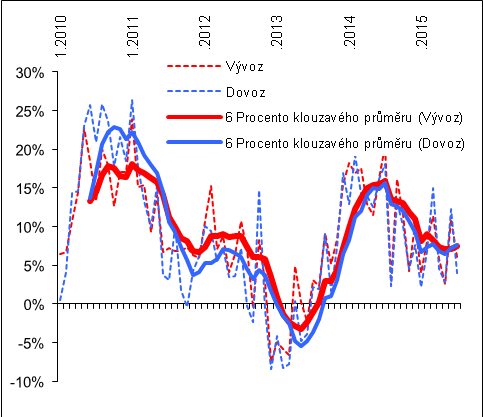 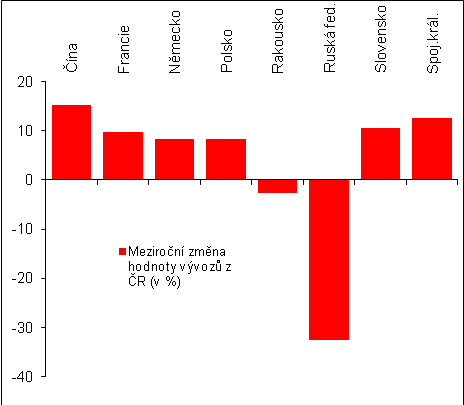 Zdroj: ČSÚ, vlastní výpočtyZdroj: ČSÚ, vlastní výpočtyZdroj: ČSÚ, vlastní výpočty